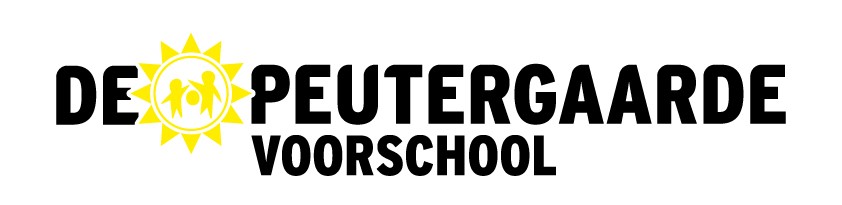 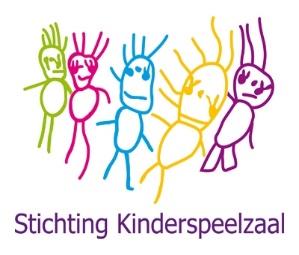 Inschrijfformulier Stichting Kinderspeelzaal Den Haag
Peutercentrum De Peutergaarde
Gegevens aan te melden kind: Voornaam: _________________  Voorletters: __________ Achternaam:____________________________________Geboortedatum: ____ - ____ - ______ 				Jongen / MeisjeStraatnaam & Huisnummer: ________________________________________________________________________ Postcode & Plaatsnaam: ___________________________________________________________________________ Burger Service nummer: _______________________________	Indien bekend toekomstige basisschool:_______________________________________________________________Wie bellen in geval van nood 1:__________________________	Telefoonnummer:_____________________________Wie bellen in geval van nood 2:__________________________	Telefoonnummer:_____________________________Wie bellen in geval van nood 3:__________________________	Telefoonnummer:_____________________________Gesproken thuistaal:_______________________________________________________________________________Bijzonderheden, medicijngebruik, allergieën:_________________________________________________________________________________________________________________________________________________________________________________________________________________________________________________________Ouderportaal : 
Hierbij geeft/geven de ouder(s)/verzorger(s) toestemming dat Stichting Kinderspeelzaal Den Haag foto’s mag uitwisselen via een afgeschermd ouderportaal. Inloggegevens ontvangt u na plaatsing van uw peuter. Ja / NeeGewenste ingangsdatum opvang: ____ - ____ - ______	Bent u doorverwezen door het CJG:   Ja  /  Nee Geeft u toestemming om contact op te nemen met het CJG t.b.v. de indicatie:  Ja  /  Nee Gegevens ouder / verzorger A: Dhr / Mevr (streep door wat niet van toepassing is)Voornaam en letters:__________________  _________ Achternaam: _______________________________________Geboortedatum: ____ - ____ - ______			BSN - nummer: _____________________________________Burgerlijke staat: Gehuwd / Samenwonend / Gescheiden / Alleenstaand	 (streep door wat niet van toepassing is)

 thuis:_________________________ mobiel:______________________ werk: _________________________ E-mail adres: ___________________________	___________________________________ Werkzaam: Ja / Nee Hoogst afgeronde opleiding:______________________ Beroep:___________________________________________Adres, indien anders dan van het kind: Straatnaam & Huisnummer: ________________________________________________________________________Postcode & Plaatsnaam: ___________________________________________________________________________Gegevens ouder / verzorger B: Dhr / Mevr (streep door wat niet van toepassing is)Voornaam + letters:___________________ _________	Achternaam: _______________________________________Geboortedatum: ____ - ____ - ______			BSN - nummer: _____________________________________Burgerlijke staat: Gehuwd / Samenwonend / Gescheiden / Alleenstaand	 (streep door wat niet van toepassing is)

 thuis:________________________ mobiel:_______________________ werk: _________________________ E-mail adres: ___________________________	__________________________________ Werkzaam: Ja / Nee Hoogst afgeronde opleiding:_________________________   Beroep:_______________________________________Adres, indien anders dan van het kind: Straatnaam & Huisnummer: ________________________________________________________________________Postcode & Plaatsnaam: ___________________________________________________________________________Verzorgende ouder/verzorger: A / B / AllebeiOndergetekende(n) verklaart/verklaren:kennis te hebben genomen van het Privacy beleid conform de Algemene Verordening Gegevensbescherming (AVG) van Stichting Kinderspeelzaal, welke op de website www.kinderspeelzaal.nl is te raadplegen;kennis te hebben genomen en akkoord te gaan met de algemene voorwaarden, welke ook op de website van de stichting te raadplegen zijn;toestemming te verlenen voor de verwerking van de persoonsgegevens van u en uw kind;dat de hiervoor vermelde gegevens juist zijn.Plaats en datum:    ______________________________________________Handtekening ouder / verzorger A			Handtekening ouder / verzorger B________________________________________	_____________________________________________Inschrijf opties locatie PeutergaardeOchtenden van 8:15-11:30 uurMiddagen van 12:30-15:45 uurKruis aan waarvoor u uw kindje wilt inschrijven :Indien uw kindje WEL een VVE-indicatie heeft gekregen van het consultatie bureau voor extra speelleertijd:⃣       5 dagdelen per week (= 16,25 uur per week waarvan u de eerste 8 uur betaalt)      ⃣    geen voorkeur (geeft grootste kans op snelle plaatsing)      ⃣    ma. ochtend – di. middag –wo. ochtend – do. middag – vr. ochtend      ⃣    ma. middag – di. ochtend – wo. middag – do. ochtend – vr. middag Indien uw kindje GEEN VVE-indicatie heeft gekregen van het consultatie bureau voor extra speelleertijd:⃣         2 dagdelen per week (= 6,5 uur per week) :          ⃣    geen voorkeur (geeft grootste kans op snelle plaatsing)OF       ⃣     twee dagdelen van maandag ochtend groep (omcirkel uw 2 voorkeurs dagen):ma.ochtend – di.middag – wo.ochtend – do.middag – vr.ochtend OF      ⃣     twee dagdelen van maandag middag groep  (omcirkel uw 2 voorkeurs dagen):ma.middag – di.ochtend – wo.middag – do.ochtend – vr.middag               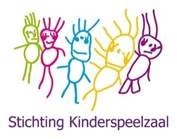 Om uw peuter te kunnen inschrijven en plaatsen (vanaf 2,5 jaar en mits er plek is) en uit te kunnen rekenen wat de ouderbijdrage wordt, hebben wij onderstaande gegevens nog van u nodig. (Omcirkel de juiste antwoorden) Zodra de gegevens verwerkt zijn en er een plekje is voor uw peuter, ontvangt u van ons een uitnodiging (overeenkomst). Op deze overeenkomst is dan ook te zien welke bijdrage u zelf dient te betalen voor de peuteropvang. Zonder deze informatie en juiste bijlagen kunnen we uw zoon/dochter niet inschrijven !NAAM zoon /dochter: …………………………………………………………….Heeft u een ooievaarspas? JA    -> voeg een kopie van de ooievaarspas toe. U hoeft de volgende vragen niet meer te             beantwoorden.NEE -> ga door naar vraag 2Heeft u recht op kinderopvangtoeslag? Bijvoorbeeld als beide ouders werkzaam zijn en/of opleiding/inburgeringscursus volgen. U kunt navragen bij de belastingdienst of u recht heeft op kinderopvangtoeslag.JA    -> u hoeft de volgende vragen niet meer te beantwoorden.NEE -> ga door naar vraag 3We hebben uw bruto inkomensgegevens nodig bij de inschrijving.Dit kan zijn: - Recentste inkomensverklaring (op te vragen bij www.belastingdienst.nl)- Recentste salarisspecificatie(s) en/of uitkeringsspecificatie(s) van beide ouders (bij alleenstaande ouder alleen van deze ouder) -  Bent u ZZP’er? Lever dan de recentste aangifte inkomstenbelasting in met daarin het (geschatte) verzamelinkomen Lever dit ingevulde formulier en de benodigde documenten samen met een compleet ingevuld en ondertekend inschrijfformulier in:Bij de leidsters van de locatieOf per mail naar: carmenvanvliet@kinderspeelzaal.nl Indien wij bovengenoemde informatie niet hebben ontvangen kunnen wij uw kindje niet inschrijven of plaatsen. Voor meer informatie over o.a. de tarieven kunt u terecht bij onze website: www.kinderspeelzaal.nl 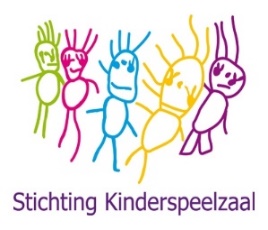 AUTOMATISCHE INCASSO     Ondergetekende:verplicht zich bij plaatsing tot het voldoen van de maandelijkse ouderbijdrage middels een machtiging voor automatische incasso; De incasso vindt vooraf plaats rond de 1e van de maand.  houdt zich, bij tussentijdse opzegging, aan een opzegtermijn van één maand. Bij vertrek met vier jaar vervalt de plek automatisch. Indien uw kind tot na zijn vierde verjaardag op het peutercentrum blijft dient u dit aan te geven 2 maanden voordat uw kind de leeftijd van vier jaar bereikt. Wij kunnen uw kind dan langer plaatsen, indien er nog plek is. Naam rekeninghouder(s):___________________________________________________________________________Adres rekeninghouder(s):___________________________________________________________________________Postcode rekeninghouder(s):________________________________________________________________________Woonplaats rekeninghouder(s):______________________________________________________________________Land rekeninghouder(s):___________________________________________________________________________IBAN rekeningnummer:____________________________________________________________________________Door ondertekening van dit formulier geeft u toestemming aan:Stichting Kinderspeelzaal Den Haag om doorlopend incasso-opdrachten te sturen naar uw bank om de ouderbijdrage van uw rekening af te schrijven.uw bank om doorlopend de ouderbijdrage van uw rekening af te schrijven overeenkomstig de opdracht van Stichting Kinderspeelzaal Den Haag.Stichting Kinderspeelzaal Den Haag, in het geval van een betalingsachterstand van minimaal drie maanden, de toegekende plaats te laten vervallen.Het maandtarief is gebaseerd op de gemiddelde opvanguren per jaar. Er vindt achteraf geen verrekening plaats naar de werkelijke afgenomen uren.Ondergetekende(n) verklaart/verklaren:kennis te hebben genomen van het Privacy beleid conform de Algemene Verordening Gegevensbescherming (AVG) van Stichting Kinderspeelzaal, welke op de website www.kinderspeelzaal.nl is te raadplegen;kennis te hebben genomen en akkoord te gaan met de algemene voorwaarden, welke ook op de website van de stichting te raadplegen zijn;toestemming te verlenen voor de verwerking van de betaalgegevens;alle gegevens naar waarheid te hebben ingevuld.Plaats: _______________________________________________          Datum: ____ - ____ - ______Handtekening rekeninghouder(s):_________________________________________________________Stichting Kinderspeelzaal Den Haag-Burgemeestersrand 57, 2625 NV Delft/Postbus 649, 2600 AP Delft-
-Tel: 015 2511463-Kvknummer 61449083 bankrekeningnummer NL59RABO0192099248
www.kinderspeelzaal.nl                                                                              De automatische incasso start pas bij de werkelijke plaatsing 
van uw kind op het peutercentrum!